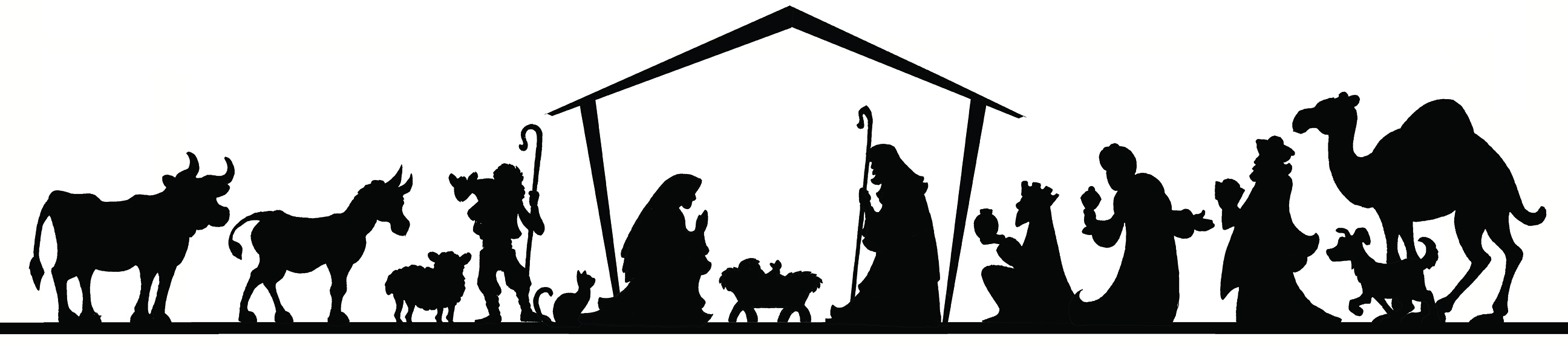 St. Matthew’s 2019 Christmas PageantCastNarrators – Lydia Hall, Lena O’Malley, Annabel O’Malley Mary – Alexis OnthankJoseph – Lake MeyerGabriel – Ella ChristElizabeth – Lily CristiniInnkeeper 1 – Liam ChristShepherd 1 – Patch Angerame Shepherd 2 - Mikey GubnerShepherd 3 – Rory KepnerAngel 1- Hazel Hudspeth Angel 2 – Nora HudspethAngel 3- Nora McGrathAngel 4- Holland MeyerAngel 5- Hensley Shaw Angel 6- Delaney RippKing 1 – Lawson OnthankKing 2 – Liam O’Sullivan King 3 – Douglas GubnerStar – Ella WymanDirectors:  Christy O’Sullivan, Amy Gubner and Samantha Trolice